Chinese Medicine health practitioner registrant data: December 2014Published March 2015IntroductionThe functions of the Chinese Medicine Board of Australia (the Board) include:registering the Chinese medicine practitioners and studentsdeveloping standards, codes and guidelines for the Chinese Medicine professionhandling notifications, complaints, investigations and disciplinary hearingsoverseeing the assessment of overseas trained practitioners who wish to practise in Australia, andapproving accreditation standards and accredited courses of study.The Board’s functions are supported by the Australian Health Practitioner Regulation Agency (AHPRA). For information about legislation governing our operations see AHPRA's Legislation & Publications at www.ahpra.gov.au/Publications  The Board has analysed its registration data and produced a number of statistical breakdowns about registrants to share with the profession and community. The Board shares these breakdowns regularly.For more information on Chinese Medicine registration, please see the Board’s website www.chinesemedicineboard.gov.au/Registration.aspxContentsChinese Medicine health practitioners – registration type and sub type by state or territory	3Chinese Medicine health practitioners – percentage by principal place of practice	3Chinese Medicine health practitioners – division(s) by state or territory	4Chinese Medicine health practitioners – registration type by age group	5Chinese Medicine health practitioners – by age group	6Chinese Medicine health practitioners – registration type by gender	7Chinese Medicine health practitioners – percentage by gender	7Chinese Medicine health practitioners – registration type and sub type by state or territory Chinese Medicine health practitioners – percentage by principal place of practice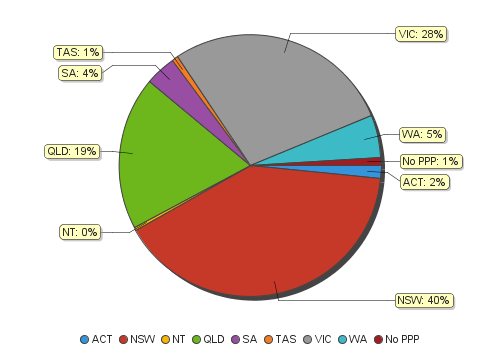 Chinese Medicine health practitioners – division(s) by state or territoryChinese Medicine health practitioners – registration type by age groupChinese Medicine health practitioners – by age group Chinese Medicine health practitioners – registration type by genderChinese Medicine health practitioners – percentage by genderChinese Medicine PractitionerPrincipal place of practicePrincipal place of practicePrincipal place of practicePrincipal place of practicePrincipal place of practicePrincipal place of practicePrincipal place of practicePrincipal place of practicePrincipal place of practicePrincipal place of practiceRegistration typeACTNSWNTQLDSATASVICWANo PPPTotalTotalGeneral 681,74617795168351,161225154,2304,230Non-practising 12333174429165165Total691,76917828169351,235229444,3954,395Chinese Medicine health practitionersChinese Medicine health practitionersPrincipal place of practicePrincipal place of practicePrincipal place of practicePrincipal place of practicePrincipal place of practicePrincipal place of practicePrincipal place of practicePrincipal place of practicePrincipal place of practicePrincipal place of practicePrincipal place of practicePrincipal place of practicePrincipal place of practicePrincipal place of practicePrincipal place of practicePrincipal place of practicePrincipal place of practiceDivisionsACTACTNSWNTQLDSASATASTASTASVICVICVICWAWAWANo PPPNo PPPTotalAcupuncturist2424428135579696222222432432432909090551,667Acupuncturist and Chinese Herbal Dispenser131115Acupuncturist and Chinese Herbal Dispenser and Chinese Herbal Medicine Practitioner88375448811185858524242433548Acupuncturist and Chinese Herbal Medicine Practitioner37378994216606011111168768768711111111135352,060Chinese Herbal Dispenser3511133322242Chinese Herbal Dispenser and Chinese Herbal Medicine Practitioner113311115Chinese Herbal Medicine Practitioner207111112626262221158Total69691,769178281691693535351,2351,2351,23522922922944444,395Chinese Medicine health practitionersChinese Medicine health practitionersPrincipal place of practicePrincipal place of practicePrincipal place of practicePrincipal place of practicePrincipal place of practicePrincipal place of practicePrincipal place of practicePrincipal place of practicePrincipal place of practiceGenderRegistration typeACTNSWNTQLDSATASVICWANo PPPTotalFemaleGeneral3492010414882263113172,257FemaleNon-practising112224531497Sub TotalSub Total35932104368822676134212,354MaleGeneral34826738180135299481,972MaleNon-practising111113011567Sub TotalSub Total348377392811355995232,041TotalTotal691,76917828169351,235229444,395Chinese Medicine health practitionersPrincipal place of practicePrincipal place of practicePrincipal place of practicePrincipal place of practicePrincipal place of practicePrincipal place of practicePrincipal place of practicePrincipal place of practicePrincipal place of practicePrincipal place of practiceGenderACTNSWNTQLDSATASVICWANo PPPTotalFemale50.72%52.69%58.82%52.66%52.07%62.86%54.74%58.52%47.73%53.56%Male49.28%47.31%41.18%47.34%47.93%37.14%45.26%41.48%52.27%46.44%